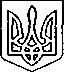 Щасливцевська  сільська  радаВиконавчий  комітетРІШЕННЯ07.12.2020 р.				№ 166Про відмову щодо надання згоди на розробку схеми благоустроюРозглянувши заяви громадян та суб’єктів підприємницької діяльності щодо надання згоди на розробку схеми благоустрою та надані документи, керуючись Законом України «Про регулювання містобудівної діяльності», ст.31 Закону України «Про місцеве самоврядування в Україні», виконком Щасливцевської сільської ради ВИРІШИВ:1. Відмовити у згоді на розробку схеми благоустрою:1.1. гр. *** на територію прилеглу до земельної ділянки за адресою: вул. Азовська, ***, в с. Генічеська Гірка Генічеського району Херсонської області, в зв’язку з тим, що немає необхідності благоустрою даної території.2. Контроль за виконанням рішення покласти на в. о. начальника відділу містобудування та архітектури – головного архітектора Щасливцевської сільської ради Борідко М.В.Сільський голова                                                                    Віктор ПЛОХУШКО